Памятка для учащихся по работе в сети «Интернет!»Поиск информации:Прежде чем начать поиск, определите тему для поиска, запишите её на бумаге.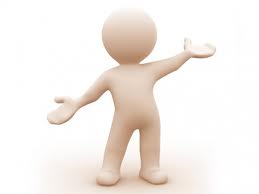 Для того, чтобы найти нужную информацию необходимо:подобрать ключевые слова;составить список поисковых систем и каталогов;подобрать информацию по теме.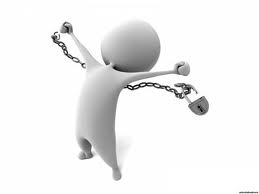 Ссылки, не относящиеся к делу – игнорировать.Изучать нужный документ целиком, затем ближайшие ссылки.Правила безопасной работы в Интернете:Составьте вместе с родителями правила, которых вы будете придерживаться.Если вы не знаете с чего начать, ознакомьтесь с приведенными ниже советами, которые помогут вам научиться принципам безопасной работы в Интернете.Не выходите в сеть Интернет с компьютера, не защищённого лицензионным антивирусным программным обеспечением. Периодически обновляйте базы Вашей антивирусной программы!Не устанавливайте на своём компьютере программного обеспечения из неизвестных источников, с пиратских CD, программы, предлагающие установить себя из сети Интернет.Не открывайте вложений из писем от неизвестных адресатов и любых других странно выглядящих писем.Не оставляйте в легкодоступном для посторонних лиц месте записей с указанием Вашего пароля на доступ в сеть Интернет.Не сообщайте посторонним лицам (в том числе приглашённым специалистам) свой пароль или PIN-код. Старайтесь вводить его при необходимости только самостоятельно.Сразу же заменяйте пароли, установленные по умолчанию на доступ к настройкам оборудования и программного обеспечения. Например, при настройке ADSL-модема обязательно замените пароль доступа к настройкам модема, установленный производителем, на свой пароль достаточной сложности. Надежный пароль должен содержать не менее восьми знаков, в том числе буквы в верхнем и нижнем регистре, цифры.Сразу же заменяйте пароли, установленные по умолчанию на доступ к настройкам оборудования и программного обеспечения.Периодически, а также при возникновении подозрений об утечке пароля, замените его, обратившись к своему провайдеру там, где Вы заключали договор.Научитесь доверять интуиции. Если что-нибудь в Интернете будет вызывать у вас психологический дискомфорт, расскажите об этом родителям.Если вы общаетесь в чатах, пользуетесь программами мгновенной передачи сообщений, играете в сетевые игры или занимаетесь в Интернете чем-то другим, что требует указания идентификационного имени пользователя, выберете это имя и убедитесь в том, что оно не содержит никакой личной информации.Не сообщайте другим пользователям Интернета адрес, номер телефона и другую личную информацию, в том числе номер школы и любимые места для игр.Нравственные принципы в Интернете и реальной жизни одинаковы.Уважайте других пользователей Интернета. При переходе в виртуальный мир нормы поведения нисколько не изменяются.Уважайте собственность других пользователей сети Интернета. Незаконное копирование продуктов труда других людей, в том числе музыки, видеоигр и других программ, почти не отличается от воровства в магазине.Вы не должны встречаться с «Интернет – друзьями» лично. «Интернет – друзья» могут на самом деле быть не теми, за кого они себя выдают.Нельзя верить всему, что вы видите или читаете в Интернете. При наличии сомнений в правдивости какой-то информации обращайтесь за советом к родителям.